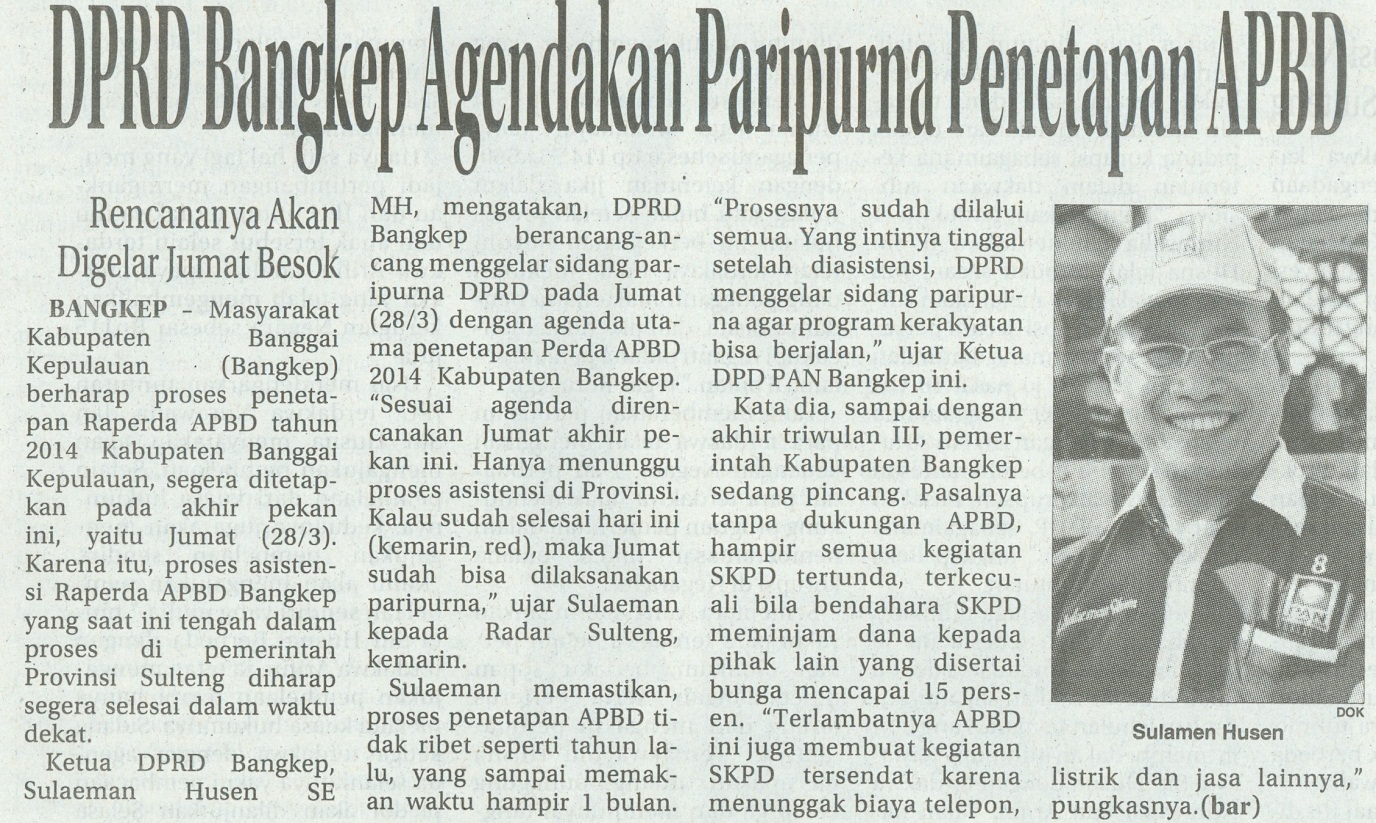 Harian    	:Radar SultengKasubaudSulteng IIHari, tanggal:Kamis,27 Maret 2014KasubaudSulteng IIKeterangan:Halaman 22 K0olom 09-12KasubaudSulteng IIEntitas:Kabupaten Banggai KepulauanKasubaudSulteng II